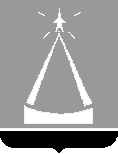 СОВЕТ ДЕПУТАТОВГОРОДСКОГО ОКРУГА ЛЫТКАРИНОРЕШЕНИЕ27.07.2023 № 366/44г.о. ЛыткариноО внесении изменений и дополнений вРешение Совета депутатов городского округа Лыткарино «Об утверждении бюджета городского округа Лыткарино на 2023 год и на плановый период 2024 и 2025 годов В соответствии с Бюджетным кодексом Российской Федерации, с учетом уведомлений Министерства экономики и финансов Московской области о предоставлении межбюджетных трансфертов, а также с учетом необходимости решения первоочередных задач муниципального образования «Городской округ Лыткарино Московской области», Совет депутатов городского округа ЛыткариноРЕШИЛ:1. Утвердить изменения и дополнения в бюджет городского округа Лыткарино на 2023 год и  на плановый  период 2024 и 2025 годов (прилагается).2. Направить настоящие изменения и дополнения в бюджет городского округа Лыткарино на  2023 год  и  на плановый  период 2024 и 2025 годов Главе городского округа  Лыткарино для подписания и опубликования в газете «Лыткаринские вести».3. Разместить настоящее решение в сети Интернет на официальном сайте муниципального образования.Председатель Совета депутатов городского округа Лыткарино                                                             Е.В. Серёгин                                                            Утверждено                                                                          решением Совета депутатов городского округа Лыткарино                                                                  от 27.07.2023 № 366/44ИЗМЕНЕНИЯ И ДОПОЛНЕНИЯ В БЮДЖЕТ ГородСКОГО ОКРУГА ЛЫТКАРИНО НА 2023 ГОД и НА плановый период 2024 и 2025 годов(утвержденный Решением Совета депутатов г.о. Лыткарино от 15.12.2022 № 286/35, с учетом изменений и дополнений, внесенных Решением Совета депутатов городского округа Лыткарино от 12.01.2023 № 304/37, от 30.03. 2023 № 318/40, от 25.05.2023 №345/42, от 29.06.2023 №350/43)Статью 1 изложить в следующей редакции:«1. Утвердить основные характеристики бюджета городского округа Лыткарино  на 2023 год:а)  общий объем доходов бюджета городского округа Лыткарино в сумме                       
3 880 745,0 тыс. рублей, в том числе объем межбюджетных трансфертов, получаемых из бюджета Московской области в сумме 2 493 093,7 тыс. рублей; б) общий объем расходов бюджета городского округа Лыткарино                           в сумме  3 900 576,8 тыс. рублей;в) дефицит бюджета городского округа Лыткарино в сумме                               19 831,8 тыс. рублей.2. Утвердить основные характеристики бюджета городского округа Лыткарино на плановый период 2024 и 2025 годов:а) общий объем доходов бюджета городского округа Лыткарино                       на 2024 год в сумме 4 178 960,5  тыс. рублей, в том числе объем межбюджетных трансфертов, получаемых из бюджета Московской области, в сумме 2 918 368,1 тыс. рублей и на 2025 год в сумме 2 108 068,8 тыс. рублей, в том числе объем межбюджетных трансфертов, получаемых из бюджета Московской области в сумме 947 939,4 тыс. рублей;б) общий объем расходов бюджета городского округа Лыткарино                        на 2024 год в сумме 4 176 710,5 тыс. рублей, в том числе условно            утвержденные расходы  в сумме 31 458,6 тыс. рублей  и на 2025 год в сумме                                2 104 776,4 тыс. рублей,  в том числе условно утвержденные расходы в сумме 57 842,0 тыс. рублей; в) профицит бюджета городского округа Лыткарино на 2024 год                             в сумме 2 250,0 тыс. рублей, профицит бюджета городского округа Лыткарино                  на 2025 год в сумме 3 292,4 тыс. рублей.3. Направить профицит бюджета городского округа Лыткарино                                           в плановом периоде 2024 и 2025 годов на погашение муниципального долга.4. Утвердить общий объем бюджетных ассигнований, направляемых                        на исполнение публичных нормативных обязательств на 2023 год и  на плановый период 2024 и 2025 годов в сумме 16 978,0 тыс. рублей ежегодно. ».В пункте 1 Статьи 10 число «6 076,0» заменить числом «1 020,8» .3. Внести соответствующие изменения и дополнения в приложения                         к бюджету городского округа Лыткарино на 2023 годи на плановый период 2024 и 2025 годов:- в Приложение 1 «Поступление доходов в бюджет городского округа Лыткарино на 2023 год и на плановый период 2024 и 2025 годов», изложив его в редакции согласно Приложению 1 к настоящим изменениям и дополнениям;- в Приложение 2 «Распределение бюджетных ассигнований по разделам, подразделам, целевым статьям (муниципальным программам городского округа Лыткарино и непрограммным направлениям деятельности), группам и подгруппам видов расходов классификации расходов бюджета городского округа Лыткарино на 2023 год и на плановый период 2024 и 2025 годов», изложив его в редакции согласно Приложению 2 к настоящим изменениям и дополнениям;- в Приложение 3 «Ведомственная  структура расходов  бюджета  городского округа  Лыткарино на  2023  год и плановый период 2024 и 2025 годов», изложив его в редакции согласно Приложению 3 к настоящим изменениям и дополнениям;- в Приложение 4 «Распределение бюджетных ассигнований по целевым статьям (муниципальным программам городского округа Лыткарино и непрограммным направлениям деятельности), группам и подгруппам видов расходов классификации расходов бюджета городского округа Лыткарино на 2023 год и на плановый период 2024 и 2025 годов», изложив его в редакции согласно Приложению 4 к настоящим изменениям и дополнениям;- в Приложение 5 «Расходы  бюджета  городского округа  Лыткарино по  разделам и подразделам  классификации  расходов  бюджетов на  2023 год и плановый период 2024 и 2025 годов», изложив его в редакции согласно Приложению 5 к настоящим изменениям и дополнениям;- в Приложение 7 «Источники внутреннего финансирования дефицита бюджета городского округа Лыткарино на 2023 год и на плановый период 2024 и 2025 годов», изложив его в редакции согласно Приложению 6 к настоящим изменениям и дополнениям;- в Приложение 11 «Направление расходования и объем средств межбюджетных трансфертов, предоставляемых из бюджета Московской области бюджету городского округа Лыткарино на 2023 год и на плановый период 2024 и 2025 годов», изложив его в редакции согласно Приложению 7 к настоящим изменениям и дополнениям.Глава городского округа Лыткарино 		                    		К. А. Кравцов